Vasario 22 dienos pamokaWhat do we know  about art?Ar pakankamai žinai apie meną? 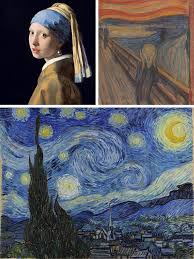 https://www.youtube.com/watch?v=qtmp2lgjr5oWhy do we need art?:)Here are five reasons why I believe we need art:1. Art is a Natural Human Behavior:  We need art because it makes us complete human beings.2. Art is Communication: We need art to have a full range of expression. 3. Art is Healing: Creating or experiencing art can relax and sooth us or it may enliven and stimulate us. The process of creating art engages both the body and the mind and provides us with time to look inward and reflect.  Experiencing art also gives us reason to think and be reflective or may inspire us to get up and dance.  Art provides a release, a place for reflection and away to engage our whole selves. .We need art to keep us healthy.4. Art Tells Our Story: Art is a history lesson, an historical record, a preservation of culture, and an autobiography all in one.  Art documents events and experiences and allows us a richer understanding of history. Art reflects cultural values, beliefs and identity and helps to preserve the many different communities that make up our world. Art chronicles our own lives and experiences over time. We need art to understand and to share our individual and shared history.5. Art is a Shared Experience: The creation of art is a collective activity. Art forms such as dance, theatre and choir all require a group of artists and an audience. Even the solitary painter or poet relies upon the craft of the paint-maker or book-binder to help create art. Art offers us a reason to come together and share in an experience. We need art to keep us connected.The Ultimate Art Quiz!How much do you know about art? Why not test your trivia by taking this quiz?https://www.beano.com/posts/the-ultimate-art-quizVasario 23 dienos pamokaThe power of danceŠokio galia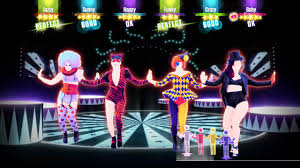 Do you know......When and why did people begin to danceWhat role does dance play in societies and cultureWhat sort of dances are the most popular these daysWhy is dancing good for usWhat role does dance play in your lifeWho do you consider as the most talented dancers of all timesHow does dancing prelate to our well-beingWhat do you think of Lithuanian folk dancesCan dancing contribute to the development of IQShould dancing classes be mandatory in secondary and high schoolshttps://www.youtube.com/watch?v=p-rSdt0aFuwDancing Styles WordsearchDAWOTVGTNFPLSHSKNHYQAKSRLEZZKTANUCTWNYEATEVIJDINVABXGDMSAMBALINDYHOPOEKZCNXZJTGNCCSMNCLMADBOLEROTAVCIQIODFECULEPRHOUNOIBNOTSELRAHCQWSOFAHDRQPAQTZYCBOWBDTNOOVBXLOMXSAMSKLOAZMLSATPWLUJKNGFVOZMRKQITRASLASBPFOORXNZPOHPIHAZTFLKDGVBALLETBOLEROBOLLYWOODCHACHACHACHARLESTONDISCOFLAMENCOFOXTROTHIPHOPJIVELINDYHOPMAMBOMODERNPOLKAQUICKSTEPRUMBASALSASAMBASTREETSWINGTANGOTAPWALTZ